"В гостях у сказки"27 декабря во второй ранней группе "Улыбка" прошёл новогодний утренник "В гостях у сказки". К малышам в гости пришли сказочные персонажи: Снеговик, Медведь и Лисичка. Ребята со Снегурочкой и Сказочными персонажами искали, кто же потерял снежный ком и куда делись подарки от Деда Мороза. Не найдя подарки малыши обратились к Деду Морозу узнать - не его ли снежный ком? Оказывается, в снежном коме Дед Мороз спрятал подарки ребят. Праздник был очень увлекательным, интересным и понравился всем нашим малышам!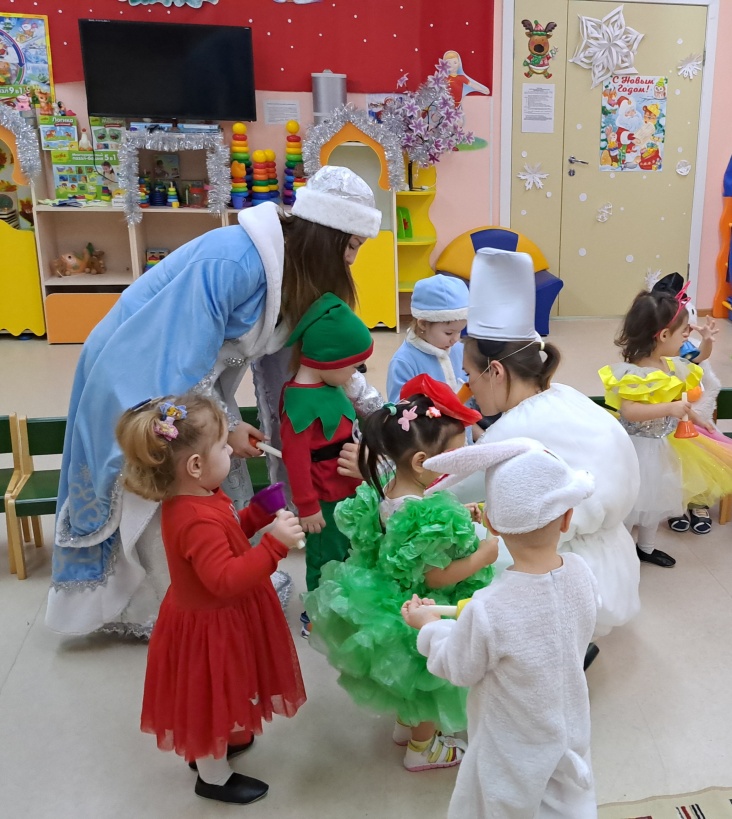 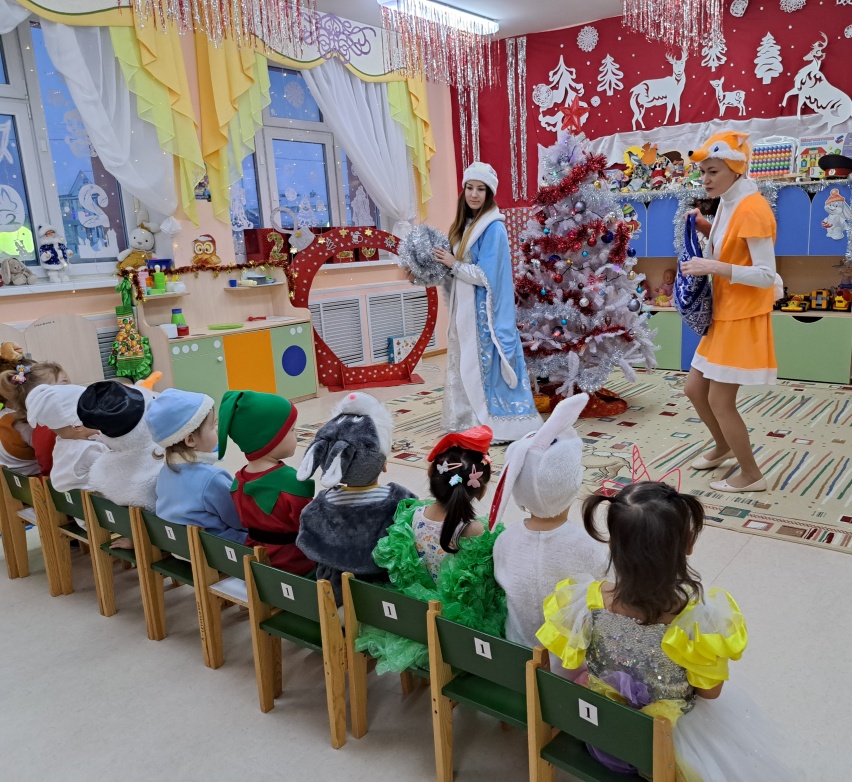 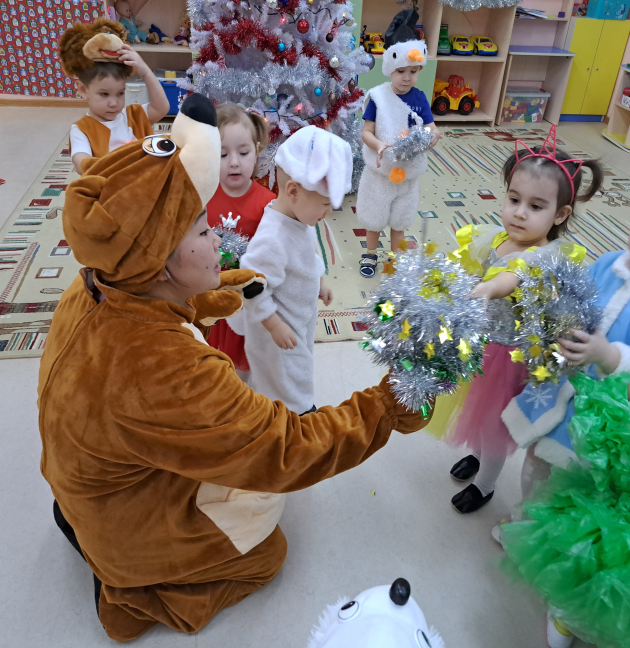 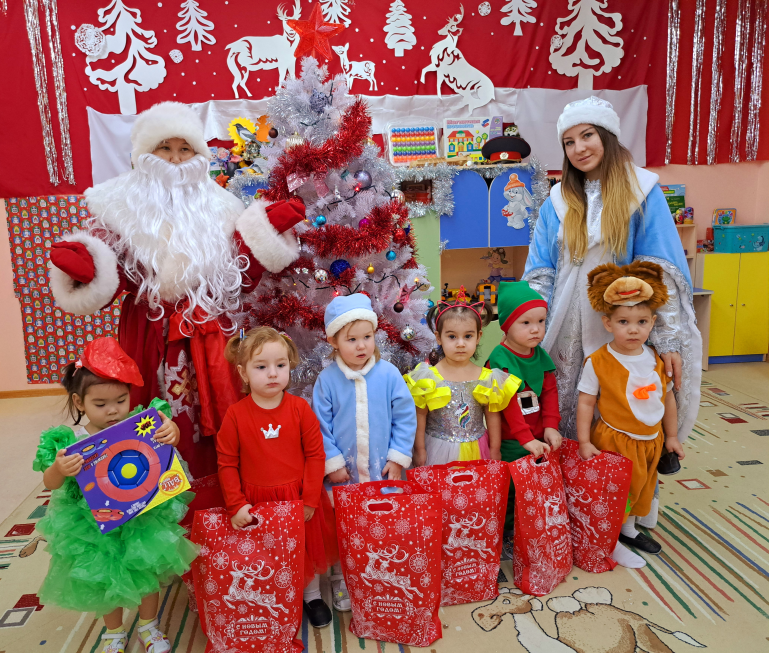 